Publicado en  el 12/09/2013 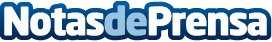 El Ministerio de Fomento, la Generalitat de Cataluña y el Gobierno de Andorra impulsan las actuaciones para la apertura comercial del aeropuerto de La Seu d´UrgellEl Ministerio de Fomento, el Gobierno de Andorra y la Generalitat de Cataluña han acordado impulsar y coordinar las actuaciones necesarias para la conversión del aeródromo de la Seu d´Urgell, que actualmente es de uso privado, a uso público, de forma que pueda tener uso por aeronaves de transporte comercial.Datos de contacto:Ministerio de FomentoNota de prensa publicada en: https://www.notasdeprensa.es/el-ministerio-de-fomento-la-generalitat-de_1 Categorias: Cataluña Construcción y Materiales http://www.notasdeprensa.es